Poznámky technika 7.A, 7.B	Technika a životné prostredieRozvoj techniky uľahčil ľuďom každodenný život.Technické diela však maj zásadný vplyv na kvalitu životného prostredia.Ako veľmi technické diela ovplyvňujú životné prostredie? Popíš, čo vidíš na nasledujúcich obrázkoch (do zošita!):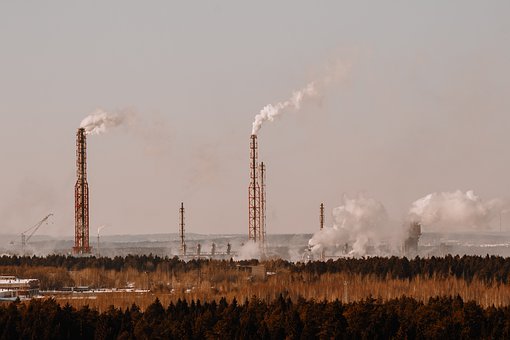 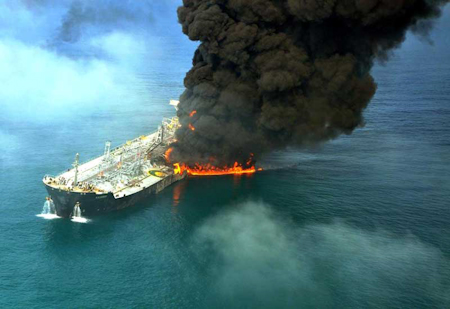 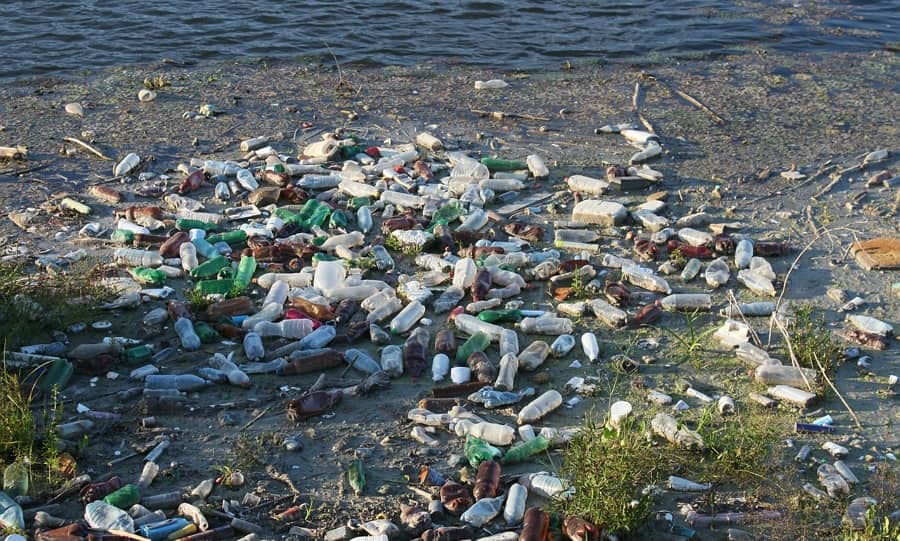 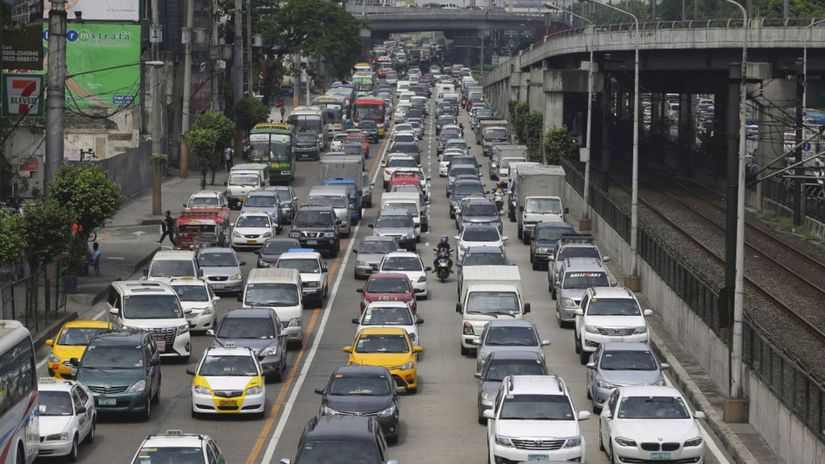 V budúcnosti budú ľudia viac ochraňovať životné prostredie, vodu, vzduch aj pôdu.Do áut a autobusov budú používať pohonné hmoty, ktoré nesmrdia, nedymia, nevypúšťajú škodlivé látky do vzduchu.Ľudia budú používať veci, ktoré sa môžu stále opakovať – recyklovať.Už dnes môžeme recyklovať – znovu použiť napríklad: starý papier, plechovice od nápojov, plastové fľaše ....